Belmont School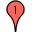 Belmont School provides an outstanding education for boys aged 5 to 18 who experience social, emotional, mental health, communication difficulties and associated challenging behaviours. We are a small school dedicated to working closely with parents / carers and local authorities to provide for the individual…01706 221 043 Email Website Add to My ShortlistBreckenbrough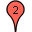 Breckenbrough is more than a school. It provides a nurturing and therapeutic environment which enables boys from 9 to 19 to successfully access a curriculum that meets their needs and interests. We are especially successful with students who are diagnosed with Aspergers Syndrome, but also…01845 587 238 Email Website Add to My ShortlistCastlefield Campus (Endeavour Federation)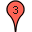 The Endeavour Federation (formerly the Manchester Federation of EBSD Schools) provides education for children with social, emotional and mental health difficulties. The Federation comprises of day provision for KS2 and KS3 children at Southern Cross School in Chorlton and Meade Hill School in Higher Blackley…0161 234 5670 (Telephone)0161 232 0301 (Fax) Email Website Add to My ShortlistEden School Macclesfield Cheshire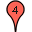 Eden School is a bespoke school registered specifically for up to 8 pupils with ASD/SPD/PDA/SEMH and high anxiety levels between the ages of 6-16 years. Eden School is located within the grounds of Eden House, our 5 bed children’s home. We offer children and young…0734 156 9410 Email Website Add to My ShortlistThe Endeavour Federation (formerly the Manchester Federation of EBSD Schools)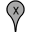 The Endeavour Federation consists of 4 Special educational schools and provions who support  young people with social, emotional and mental health difficulties. There are: Castefield Campus - Years 10 and Year 11 (from Meade Hill and Southern Cross School) Key stage 4 Southern Cross School - Years…0161 234 5670 Email Website Add to My ShortlistGrange School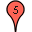 The school has now published its Local Offer, which lets parents know what help and support they can expect if their child attends the school.0161 231 2590 Email Website Add to My Shortlist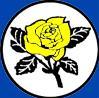 Lancasterian School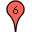 View the Schools website to find out about their SEN Information 0161 445 0123Fax: 0161 445 6826 Email Website Add to My ShortlistList of Approved Independent Special Schools and Post-16 InstitutionsAs part of the Government's policy around increasing options and improving provision for children with special educational needs, the Secretary of State has published a list of independent special schools and post-16 establishments. Institutions on the approved list must have regard to the SEN Code… Website Add to My Shortlist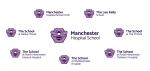 Manchester Hospital School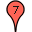 Manchester Hospital School provides education for children and young people who cannot attend their usual school because of their medical or mental health needs. Manchester Hospital School is a school like no other and we've built a national and international reputation as a beacon of…0161 509 2368 Email Website Add to My ShortlistMeade Hill School (Endeavour Federation)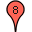 The Endeavour Federation (formerly the Manchester Federation of EBSD Schools) provides education for children with social, emotional and mental health difficulties. The Federation comprises of day provision for KS2 and KS3 children at Southern Cross School in Chorlton and Meade Hill School in Higher Blackley…0161 696 0764 Email Website Add to My ShortlistMelland Specialist Support High SchoolClick here for information about applying for a place in the main school.0161 223 9915 Email Website Add to My ShortlistNorth Ridge Specialist Support High SchoolThe school has published its local offer to let parents know what services and support they can expect if their child attends the school.0161 507 9700 Email Website Add to My ShortlistPiper Hill Specialist Support High SchoolVisit the school website to view the school's Special Educational Needs Policy and to find out about the services and support they offer.0161 436 3009Fax: 0161 436 8124 Email Website Add to My Shortlist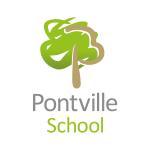 Pontville SchoolPontville School is a co-educational, independent specialist day and residential school in Lancashire, providing high quality education and care for children between the ages of 5 and 19. The school meets the needs of a diverse group of pupils with speech, language and social communication…01695 578 734 Email Website Add to My ShortlistRodney House SchoolRodney House provides school places for children with an Education Health and Care Plan (EHCP) stating specialist support, as well as a city wide outreach service which supports early year’s children (0-5yrs) with additional needs, and their families. The service also provides advice, training and…0161 230 6854 Email Website Add to My ShortlistSouthern Cross School (Endeavour Federation)The Endeavour Federation (formerly the Manchester Federation of EBSD Schools) provides education for children with social, emotional and mental health difficulties. The Federation comprises of day provision for KS2 and KS3 children at Southern Cross School in Chorlton and Meade Hill School in Higher Blackley…0161 881 2695 Email Website Add to My Shortlist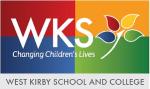 West Kirby Specialist SchoolWest Kirby School and College WKS is a day and residential specialist setting for young people with social communication difficulties and associated complex learning difficulties relating. The majority of pupils have a diagnosis within the Autism spectrum and access a range of educational, therapeutic and…0151 632 3201 Email Website Add to My ShortlistWythenshawe Campus (Endeavour Federation)The Endeavour Federation (formerly the Manchester Federation of EBSD Schools) provides education for children with social, emotional and mental health difficulties. The Federation comprises of day provision for KS2 and KS3 children at Southern Cross School in Chorlton and Meade Hill School in Higher Blackley…0161 490 7070